Publicado en España el 24/06/2022 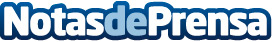 5 beneficios del desbroce de fincas, por LA TIERRA JARDINERÍAEl desbroce del terreno es el proceso de eliminación de árboles, rocas, vegetación y otros restos de una parcela, zona u otra propiedad. Aunque este proceso está generalmente mal visto por los ecologistas, la deforestación responsable puede aportar muchos beneficios a los propietarios de la tierra y al medio ambienteDatos de contacto:LA TIERRA JARDINERÍAComunicado de prensa: 5 beneficios del desbroce de fincas628 26 68 61Nota de prensa publicada en: https://www.notasdeprensa.es/5-beneficios-del-desbroce-de-fincas-por-la Categorias: Nacional Interiorismo Madrid Consumo Jardín/Terraza Construcción y Materiales http://www.notasdeprensa.es